 Year 6 Computing Autumn 2 Year 6 Computing Autumn 2 Year 6 Computing Autumn 2What should I already know?What am I going to learn in this unit?Vocabulary I need to knowDigital Literacy: I can participate in a class discussionI can contribute to a class discussion to create e – safety rules I know how to use technology safelyI know what acceptable and unacceptable behaviour meansI know what acceptable and unacceptable behaviour is when using technology  I know what inappropriate behaviour looks like in a variety of contextsI know who to report concerns and inappropriate behaviour to a variety of contextsI know how to report concerns and inappropriate behaviour in a variety of contextsI know who my trusted adults are in school and outside of schoolInformation Technology:I know what a network isI know and can explain how a network worksI know how the internet works I know how data travels across networksI know how data travels in packetsI know data packets can be broken and reconstructed Digital Literacy:I understand that my actions have consequencesI know what consequences of actions meansI know how to be a responsible citizen online I know when using my identity online I am creating an online reputation I know how to make my online reputation positive I know how to use technology safelyInformational Technology:I know how to use a range of search enginesI know that search engines provide information I know that information provided by a search engine can be inaccurate I know that search engines may provide misleading information I know why a search engine may provide misleading informationComputer Science:I know how a variable works in codingI can create a variable that can be used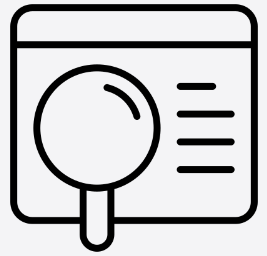 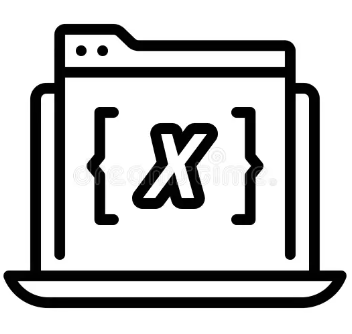 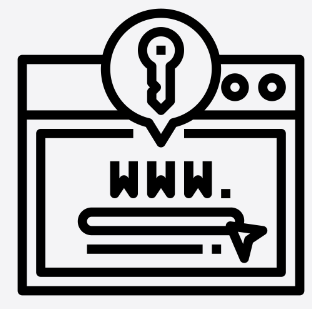 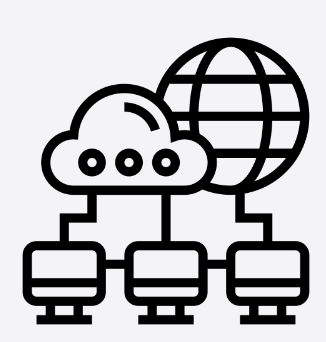 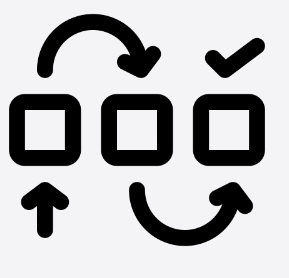 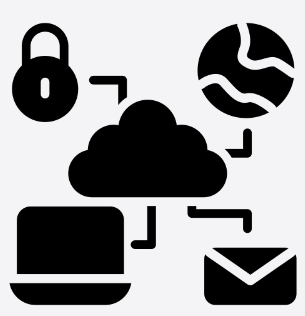 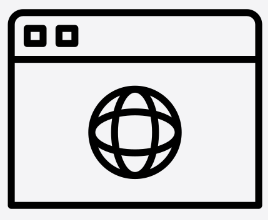 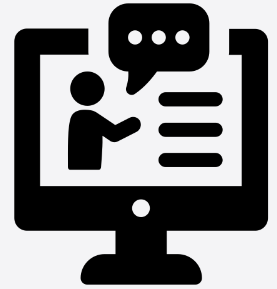 